IBSO Officer Application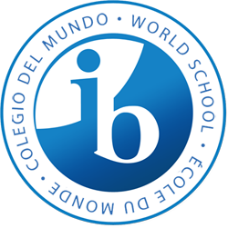 2017-2018Class of 2019Name: ____________________________________________________________________________What position are you running for?President   o Vice President  o Secretary  oTreasurerIf you could set one goal for the club, in the position you are running for, what would it be?_________________________________________________________________________________________________________________________________________________________________________________________________________________________________________________________________________________________________________________________________________________________________________________________________________________________________________Out of the IB Learner Profiles, which one do you think you’re the strongest in and why?____________________________________________________________________________________________________________________________________________________________________________________________________________________________________________________________________________________________________________________________________________________Why did you choose to do IB over AP/Dual Enrollment? What are you hoping to get out of it now?_________________________________________________________________________________________________________________________________________________________________________________________________________________________________________________________________________________________________________________________________________________________________________________________________________________________________________